Формулировка задания Необходимо принять управленческое решение: модифицировать товар или исключать из ассортимента. Инжиниринговая компания выбрала критерии, необходимые для принятия решения (см. табл. 4.1), и определила пороговое значение оценки для снятия товара с производства и для его модификации. Любой товар с общим рейтингом менее 300 рассматривается с точки зрения возможности его улучшения, а товар с общим рейтингом менее 150 – кандидат на снятие с производства.Таблица 4.1                                                                                     Схема анализа товара№  п/пКритерийВес (W)Рейтинг (R)Профиль товараW · R1Товар дает большую часть прибыли10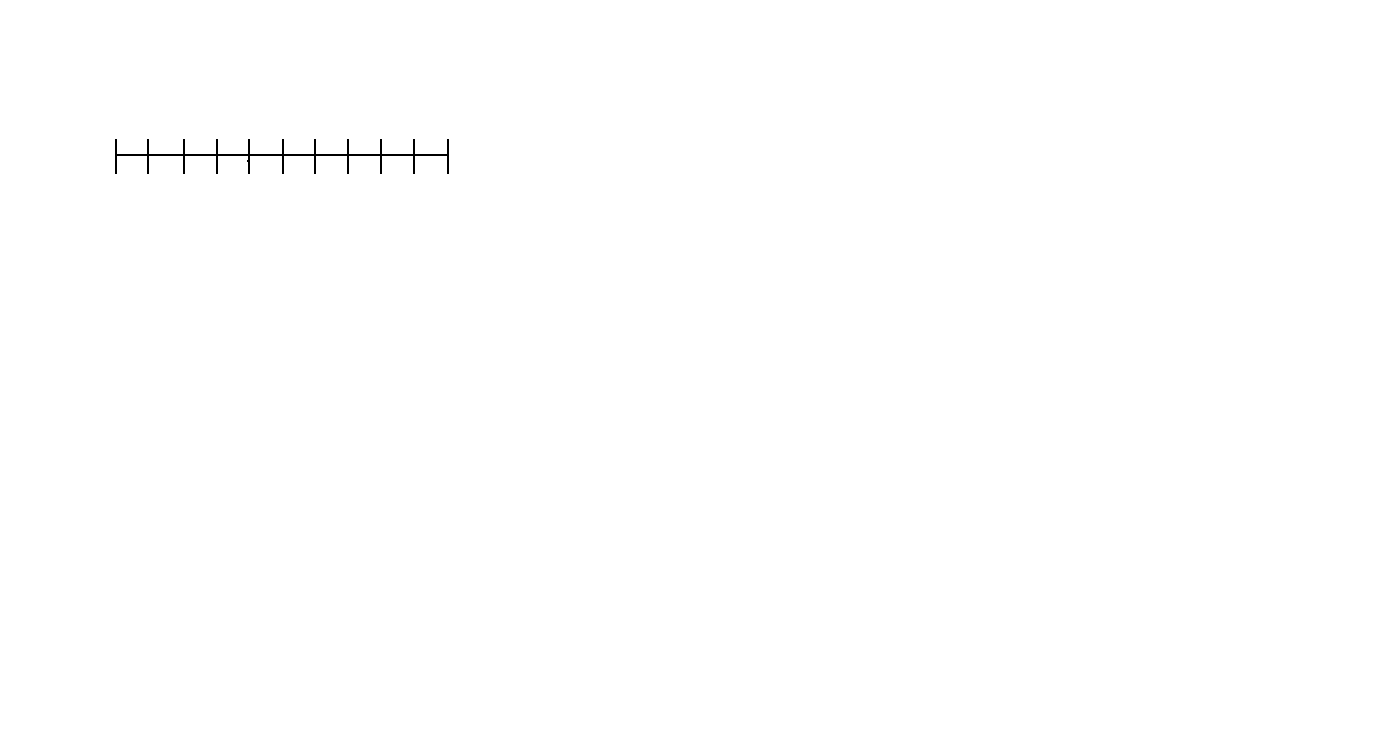  Нет 1                                     10 Да–2Высокая доля товара в обороте91	10–3Товар на стадии спада81	10–4Товар со сложным процессом производства71	10–5Товар в стадии зрелости61	                             10–6Возможность использования оборудования после снятия товара с производства51                                    10–7Конкуренты снижают цены51	10–8Рост конкуренции4Слабый 1	10 Сильный–9Снятие с производства ряда товаров31	10–10Значительное инвестирование в  производство товара3Незнач.1	         10 Знач.–Общий рейтинг  W · R